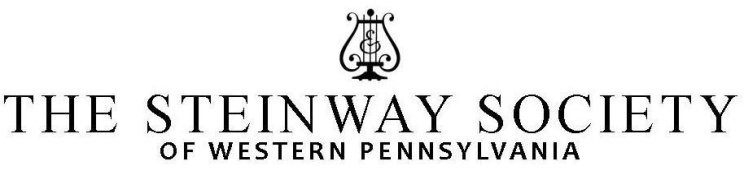 YOUNG ARTIST CONCERTO COMPETITIONCOMPETITIONSunday, May 21, 11am-3pm, at Mary Pappert School of Music, Recital Hall, Duquesne University, 600 Forbes Avenue, Pittsburgh, PA 15282.JUDGES: Edward Leonard, Chamber Orchestra Artistic Director and Conductor,                  Anne Moskal, Chamber Orchestra Concertmaster, and Nathan Hess, Chair,                        D’Angelo Department of Music, Mercyhurst University                      	 ELIGIBILITY: All SSWPA Young Artists.          	 REQUIREMENTS:  Each student must present:- A memorized first movement of a Piano Concerto, selected from the list below.- A fee of $25 (in addition to the $125 SSWPA Family membership)Contestants must provide their own accompanists.  Performances without an accompanistare not accepted.CONCERTO REPERTOIRE LIST:Bach: any of the Harpsichord Concerti, (first movement)Beethoven: Concerto #1 and #2, (first movement)Mozart: Piano Concerti #5 through #27, excluding #7and #10, (first movement)INSTRUCTIONS:		- Fill out the APPLICATION FORM and return by May 7th, 2023, to:SSWPA, P.O.BOX 103, Wildwood PA 15091-0103- Enclose membership fee of $25 payable to SSWPA (check please)The winner will perform as soloist with the Pittsburgh Chamber Orchestra during the 2023-2024 season.YOUNG ARTIST APPLICATIONSTUDENT’S NAME: ______________________________________________PHONE:___________________ADDRESS: _______________________________________________________________________________SCHOOL: _____________________________________________________GRADE in fall 2023___________E-MAIL:________________________________________________________________________________TEACHER’S NAME: ______________________________________________PHONE:___________________TEACHER’S E-MAIL:_______________________________________________________________________TIME preference: ________________________________________________________________________   PROGRAMCOMPOSER					     CONCERTO					DURATION______________________________________________________________________________________ACCOMPANISTPlease return to:SSWPA c/o MARINA LUPINACCIP.O. BOX 103, WILDWOOD, PA 15091marinaschmidt@comcast.net 412-551-4569       Please contact Marina Lupinacci, at marinaschmidt@comcast.net  or 412-551-4569, for any questions, and concerns.